Publicado en Ciudad de México el 27/02/2024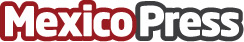 La torta ahogada y la cemita poblana entre las tortas más populares de LatinoaméricaCuatro tortas mexicanas figuran entre las top 20 más populares de Latinoamérica según la encuesta realizada por ApuestaMéxico.com a más de 2.000 latinoamericanos. Venezuela es el segundo país que más tortas aporta a la lista con tres bocadillosDatos de contacto:MontseApuestaMéxico667242368Nota de prensa publicada en: https://www.mexicopress.com.mx/la-torta-ahogada-y-la-cemita-poblana-entre-las_1 Categorías: Nacional Gastronomía Estado de México Ciudad de México http://www.mexicopress.com.mx